Berufsfachschule BaselSearch results for "Schweizerdeutsche Filme"Author / TitlePlace, Editor, YearMedientypCall number / Availability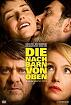 Boss, SabineDie Nachbarn von obenZürich : Elite Film AG, 2023©2023DVD-SpielfilmNACHavailableKulcsar, BarbaraDie goldenen JahreZürich : Filmcoopi, 2023DVD-SpielfilmGOLDavailable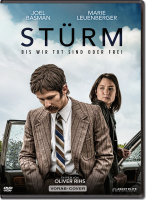 Rihs, OliverStürm : Bis wir tot sind oder freiZürich : Ascot Elite Home Entertainment, 2022DVD-SpielfilmSTÜRavailable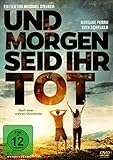 Steiner, MichaelUnd morgen seid ihr totZürich : Ascot Elite Home Entertainment, 2022DVD-SpielfilmUNDavailable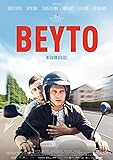 Gsell, GittaBeytoZürich : Frenetic Films, 2021DVD-SpielfilmBEYTOavailable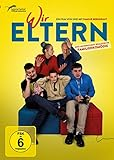 Bergkraut, Eric 1957-Wir ElternHamburg : Lighthouse, 2020DVD-SpielfilmWIRavailable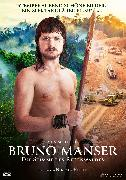 Hilber, Niklaus 1970-Bruno Manser : Die Stimme des RegenwaldesZürich : Ascot Elite Home Entertainment, 2020DVD-SpielfilmBRUNavailable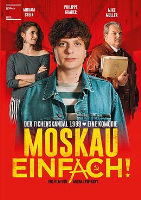 Lewinsky, Micha 1972-Moskau einfach!Zürich : Praesens Film, 2020DVD-SpielfilmMOSKavailable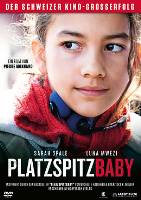 Monnard, PierrePlatzspitzbabyZürich : Ascot Elite Home Entertainment, 2020DVD-SpielfilmPLATavailableSteinhart, JuriLasst die Alten sterbenBern : Lomotion, 2020DVD-SpielfilmLASSavailable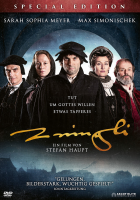 Haupt, StefanZwingliZürich : Ascot Elite Home Entertainment, 2019DVD-SpielfilmZWINGavailableLuisi, Peter 1975-FlitzerZürich : Frenetic, 2018DVD-SpielfilmFLITavailableLyssy, RolfDie letzte PointeZürich : Praesens Fiilm AG, 2018DVD-SpielfilmLETZavailableWelter, MarkusWeglaufen geht nichtZürich : Praesens Film, 2018DVD-SpielfilmWEGLavailableGuggisberg, MartinUsgrächnet GähwilersHamburg : Lighthouse, 2017DVD-SpielfilmUSGRavailableOberli, BettinaPrivate BankingCham : Impuls Home Entertainment, 2017DVD-SpielfilmPRIVavailableVolpe, PetraDie göttliche OrdnungCham : Impuls Home Entertainment, 2017DVD-SpielfilmGÖTTavailableVolpe, PetraDie göttliche OrdnungCham : Impuls Home Entertainment, 2017DVD-SpielfilmGÖTTNur für LehrpersonenEgger, UrsGotthardZürich : Schweizer Radio und Fernsehen SRF, 2016DVD-SpielfilmGOTTavailableGödrös, Katalin 1969-Im NirgendwoZürich : Praesens Film AG, 2016DVD-SpielfilmIMavailable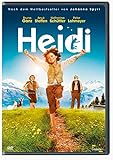 Gsponer, AlainHeidiO.O. : Impuls Home Entertainment, 2016DVD-SpielfilmHEIDavailableJaquemet, Simon 1978-ChriegO.O. : Hugofilm, 2016DVD-SpielfilmCHRIavailableKhalil, Mano 1964-Die SchwalbeZürich : Frenetic Films, 2016DVD-SpielfilmSCHWchecked outKoller, Xavier 1944-Der schwarze TannerO.O. : Catpics Coproduktion AG, 2016DVD-SpielfilmSCHWavailableSchaerer, MichaelLinaZürich : Praesens Film AG, 2016DVD-SpielfilmLINAavailableHaupt, StefanDer KreisO.O. : Ascot Elite Home Entertainment, 2015DVD-SpielfilmKREIavailableIneichen, Tobias 1964-UploadZürich : Praesens Fiilm AG, 2015DVD-SpielfilmUPLOavailable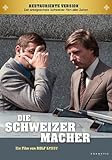 Lissy, RolfDie SchweizermacherZürich : Frenetic Films, 2015DVD-SpielfilmSCHWavailable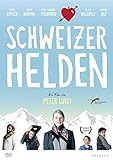 Luisi, Peter 1975-Schweizer HeldenZürich : Frenetic Films, 2015DVD-SpielfilmSCHWavailableMurer, Fredi M. 1940-HöhenfeuerO.O. : Atalante, 2015DVD-SpielfilmHÖHEavailableMurer, Fredi M. 1940-Liebe & ZufallO.O. : Vega Film, 2015DVD-SpielfilmLIEBavailablePaulus, Oliver 1969-Vielen Dank für nichtsZürich : Motorfilm, 2015DVD-SpielfilmVIELavailable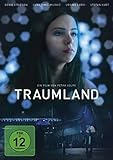 Volpe, PetraTraumlandO.O. : Lighthouse Home Entertainment, 2015DVD-SpielfilmTRAUavailableAlain GsponerAkte Grüninger : Die Geschichte eines GrenzgängersZürich : Praesens-Film, 2014DVD-SpielfilmAKTEavailableHilber, Niklaus 1970-ZiellosZürich : Praesens Film, 2014DVD-SpielfilmZIELavailable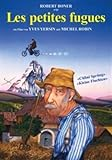 Yersin, Yves 1942-2018Les petites fugues Kleine FluchtenZürich : Praesens Film AG, 2013DVD-SpielfilmPETIavailableCastelberg, Christian von 1955-Hunkeler und die Augen des ÖdipusZürich : Praesens Film, 2012DVD-SpielfilmHUNKavailableImboden, MarkusDer VerdingbubO.O. : Ascot Elite, 2012DVD-SpielfilmVERDNur für LehrpersonenImboden, MarkusDer VerdingbubO.O. : Ascot Elite, 2012DVD-SpielfilmVERDavailableImboden, MarkusDer VerdingbubO.O. : Ascot Elite, 2012DVD-SpielfilmVERDNur für LehrpersonenKulcsar, Barbara 1971-NebelgrindZürich : Praesens Film AG, 2012DVD-SpielfilmNEBEavailable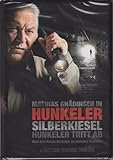 Fischer, MarkusHunkeler und die Augen des ÖdipusZürich : Praesens Film, 2011DVD-SpielfilmHUNKavailable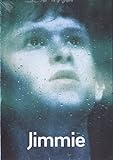 Ineichen, Tobias 1964-JimmieZürich : Praesens Film AG, 2011DVD-SpielfilmJIMMNur für LehrpersonenIneichen, Tobias 1964-JimmieZürich : Praesens Film AG, 2011DVD-SpielfilmJIMMNur für Lehrpersonen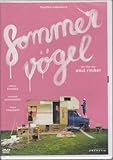 Riniker, PaulSommervögelZürich : Frenetic Films, 2011DVD-SpielfilmSOMMavailable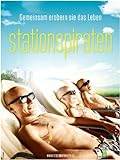 Schaerer, MikeStationspiratenZürich : Zodiac Pictures, 2011DVD-SpielfilmSTATNur für LehrpersonenFischer, MarkusHunkeler : Das Paar im Kahn ; Tod einer ÄrztinZürich : Praesens Film, 2009DVD-SpielfilmHUNKavailableJäger, StefanHunkeler und der Fall LiviusZürich : Praesens Film, 2009DVD-SpielfilmHUNKavailableOberli, BettinaDie HerbstzeitlosenZürich : Praesens Film AG, 2009DVD-SpielfilmHERBNur für LehrpersonenOberli, BettinaDie HerbstzeitlosenZürich : Praesens Film AG, 2009DVD-SpielfilmHERBavailableSchneider, HansjörgHunkeler macht SachenZürich : Praesens-Film, 2009DVD-SpielfilmHUNKavailableImhoof, MarkusDas Boot ist vollO.O. : Impuls Home Entertainment, 2008DVD-SpielfilmBOOTavailableRasser, Alfred 1907-1977Demokrat Läppli[S.l.] : Praesens, 2006DVD-SpielfilmDEMOavailableSchaub, ChristophJeune hommeZürich : PlazaVista, 2006DVD-SpielfilmJEUNavailablePinkus, GertrudAnna Göldin - : letzte HexeZürich : Columbus, 2005DVD-SpielfilmANNAavailable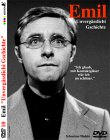 Steinberger, Emil 1933-Emil : Unvergässlichi GschichteMontreux : Edition E, 2004DVD-SpielfilmEMILavailableRasser, Alfred 1907-1977HD-Soldat Läpplio.O. : Praesens Film, 2000DVD-SpielfilmHDSOavailable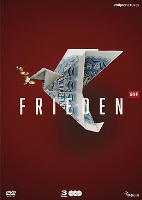 Schaerer, MichaelFriedenCham : Impuls Home EntertainmentDVD-SpielfilmFRIEavailable